Publicado en Madrid el 26/01/2023 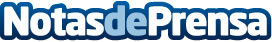 Rentokil Initial ha participado en Pest Control Innovation Forum (BPCIF), uno de los congresos de higiene ambiental más importantes de España La nueva edición se ha celebrado en Barcelona este 26 de enero y ha vuelto a estar organizada por la Associació Catalana d´Empreses de Salut Ambiental (ADEPAP)Datos de contacto:Eduardo García664054757Nota de prensa publicada en: https://www.notasdeprensa.es/rentokil-initial-ha-participado-en-pest Categorias: Nacional Cataluña Eventos Otras ciencias http://www.notasdeprensa.es